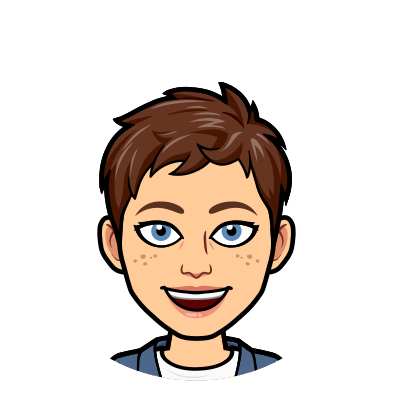 OŠ COL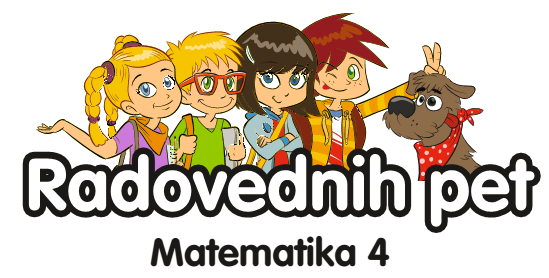 Šol.leto 2019/2020SEZNAM RAZISKOVALNIH NALOG PRI PREDMETU DRUŽBA – ocenjevanje na daljavoIzberite en naslov. Naslov mi sporočite preko e-pošte. Za izdelavo referata/ plakata imate na voljo 14 dni. Po tem času bom določila, kdaj se z določenimi učenci srečamo preko videokonference, kjer boste svoje delo tudi predstavili.Vsak referat izdelan kot Powerpoint  projekcija mora obvezno vsebovati opremljeno prvo in zadnjo stran.PRVA STRAN VSEBUJE: naslov, avtorja, datum, mentorjaZADNJA STRAH VSEBUJE: seznam virov in literatureZa izdelavo referata/plakata morata biti uporabljeni vsaj dve knjigi, lahko tudi več. Učbenik je samo pomoč pri izdelavi. V učbeniku na označenih straneh si preberete kaj morate pripraviti in potem to s pomočjo dodatne literature ali internetnega vira raziščite in razširite in izdelate referat. KRITERIJI OCENJEVANJA REFERATANASLOV REFERATA(PLAKATA) IN KLJUČNI POJMIPOMOČ V UČBENIKUREPUBLIKA SLOVENIJA STR.98 – 99DRŽAVNI SIMBOLI IN DRŽAVNI PRAZNIKISTR. 100-101PREBIVALCI SLOVENIJESTR. 102 – 104      SLOVENCI PO SVETUSTR. 105 - 107Kriteriji/ocenaOdlično (5)Prav dobro (4)Dobro (3)Zadostno (2)Nezadostno (1)Opredelitevin reševanje problemaUčenec prepričljivo in nazorno opredeli problem ter pri njegovem reševanju pokaže izvirnost.Problem opredeli in reši nazorno in prepričljivo, ne zasledimo pa izvirnosti.Problem opredeli in reši ustrezno in nazorno; prepričljivost bi bila lahko večja ob vključitvi posameznih elementov.Problem je opredeljen in rešen skromno in površno; učenec ne razbere posameznih ključnih elementov, ki definirajo problem.Problem je opredeljen in rešen površno in šibko; učenec ne razbere večine ključnih elementov, ki definirajo problem.Uporaba in iskanje literatureUčenec zbere veliko dodatne in raznovrstne literature, ki je natančno predelana. Informacije iz različnih virov so smiselno povezane.Učenec je zbral in uporabil raznovrstno literaturo, ki jo je pretežno predelal. informacije iz različnih virov so v glavnem smiselno povezane.Zbere in izbere dobršen del informacij, vendar le-te niso  smiselno povezane.Pomanjkljivo izbere literaturo; največ informacij zbere zgolj iz učbenika.Pri zbiranju in izbiranju informacij je površen. Informacije, ki jih zbere, sploh ne omogočijo rešitve problema.Sinteza ininterpretacija  informacijSinteza in interpretacija sta prepričljivi in učinkoviti; pokaže se izvirnost učenca. Sinteza in interpretacija sta prepričljivi in učinkoviti, ne opazimo pa izvirnosti. Sinteza in interpretacija sta ustrezni; manjkajo bistveni, a lahko razvidni elementi.Sinteza in interpretacija sta skromni; manjka dobršen del razvidnih elementov, ki pojasnjujejo problem.Sinteza in interpretacija sta nezadostni; manjka večina elementov za pojasnitev problema. Ustna predstavitev referataPredstavitev je zelo prepričljiva, nazorna z lastnimi primeri. Učenec uporablja bogat besedni zaklad, pravilno uporablja tudi strokovno terminologijo. Zelo motivira sošolce.Predstavitev je prepričljiva, a nekoliko manj nazorna. Učenec uporablja bogat besedni zaklad, delno uporablja strokovno terminologijo. Sošolce pretežno motivira.Predstavitev je ustrezna, vendar manj slikovita in nazorna; pri predstavitvi potrebuje našo pomoč. Besedni zaklad je manj  bogat, strokovne terminologije ne uporablja. Pripovedovanje delno pritegne sošolce.Predstavitev je skromna, učenec se moti in popravlja; potrebuje veliko pomoči. Besedni zaklad je skromen, strokovne terminologije ne uporablja. Sošolcev ne pritegne.Predstavitev je zelo šibka ali celo neustrezna, nejasna, neslikovita. Govor je zelo slabo razumljiv, ne uporablja strokovne terminologije, besedni zaklad je zelo skromen.